1. MotivateWhen have you seen someone go out of their way to serve others?hospital volunteersperson who initiates a program to help children learn to reada grandma who loves to cook up a great feast for family holiday mealpeople who volunteer to search for someone lost in the wildernessmedical people during the pandemicforest fire workersvolunteer fire companies in small townsgrade school volunteer classroom helpers2. TransitionA faithful hardworking volunteer makes a statement by his or her actions.We reflect Christ when we serve others with humility.3. Bible Study3.1 Jesus Models Humble ServiceListen for a contrast of position and action.John 13:3-5 (NIV)  Jesus knew that the Father had put all things under his power, and that he had come from God and was returning to God; 4  so he got up from the meal, took off his outer clothing, and wrapped a towel around his waist. 5  After that, he poured water into a basin and began to wash his disciples' feet, drying them with the towel that was wrapped around him.What background did Jesus know about Himself?He had all power from the FatherHe had come from GodHe was returning to GodConsider the significance of those statements in understanding who Jesus is.God the Son had a specific role in the creationHe was/is fully God and fully human, He entered into time and physical space as a humanHe would leave as a physical human and return in spirit form with Divine characteristics … omnipresence, omnipotence, omniscienceWhat cultural courtesy appears to have been ignored in Jesus’ gathering with the disciples? someone (the lowest ranking servant in the household) would greet guests with the refreshing service of washing their feetfootwear was sandalseven if you bathed daily, walking the streets resulted in dirty, sweaty, stinky feetHow did Jesus model humble service? he removed his outer garmentwrapped in a towelproceeded to take upon Himself, the lowly task of washing each person’s feetWhat is the relevance of the three things Jesus knew about Himself, in the context of what He did?He was fully aware of His deityHe knew He had every freedom to exercise His poweryet He accepted the lowly task of a servantof all people, He had every right to order someone else to do this … even an angel!yet He was willing to set all of that aside – He did what needed doing and was willing to do it, no matter what the taskHe wanted His followers both then, today to have the same attitude and willingnessHumility is demonstrated through service but begins with attitude Recall some of the conversations the disciples had recently had in Jesus presence …wanted to have positions immediately beside Jesus’ throne when He began to reignargued about who was really the greatest disciplein the midst of His teaching about the coming death and resurrection, they are quibbling about who is more importantWhen and why is it difficult for you to serve others like Jesus did?when it is unappreciatedwhen it is really a dirty job (note the popularity of the TV show, Dirty Jobs)when it is something that requires loss of dignitywhen it pays little or nothingwhen really busy, really tired, really stressedwhen the recipient doesn’t really deserve it, in my opinionWhat are some traits of humility that God would want us to possess and practice?willing to help otherswilling to do menial tasks when neededgive freely of our resources to the work of the Kingdom of Godbe honest with yourself about your limitations, and your skills/spiritual giftsdon’t try to be someone you are not, and don’t try to deny abilities God has givenConsider Romans 12:3 (NIV)  For by the grace given me I say to every one of you: Do not think of yourself more highly than you ought, but rather think of yourself with sober judgment, in accordance with the measure of faith God has given you. 3.2 Jesus Makes Us CleanListen for Peter’s response.John 13:6-10 (NIV)  He came to Simon Peter, who said to him, "Lord, are you going to wash my feet?" 7  Jesus replied, "You do not realize now what I am doing, but later you will understand." 8  "No," said Peter, "you shall never wash my feet." Jesus answered, "Unless I wash you, you have no part with me." 9  "Then, Lord," Simon Peter replied, "not just my feet but my hands and my head as well!" 10  Jesus answered, "A person who has had a bath needs only to wash his feet; his whole body is clean. And you are clean, though not every one of you."Why do you think Peter expressed shock?he  realized how inappropriate it was – we would say, “what’s wrong with this picture?”he (Peter) was the underling, the fisherman turned discipleJesus was the wise teacher, the leader, the esteemed rabbi … the Messiahit was supposed to be a lowly servant who did this smelly jobWhen and why do you find it difficult to allow others to serve or help you in time of need?you don’t want to be “in debt” to that personit is sometimes a matter of pride, you have to admit that you need helpyou don’t want to inconvenience that other personyou feel you don’t deserve the helpsometimes  you feel it would be easier to take care of things yourself … the other person might not be able to do it to the expectations you set for your own selfNote how Peter was struggling, uncomfortable with the lesson.  Jesus was trying to teach all the disciples through this sequence of events …the previous “who’s the greatest?” conversationsrevelations of  the coming crucifixion and resurrectionthe humble, servant task of foot washingIn what ways does God work in our lives that make us uncomfortable, forces us to learn trust and obedience?normal ups and downs of life … sickness, accidents, injuryloss of a loved one which cause us to as “why?”put us in situations that stretch usallow us to go through events that force us to trust Him, depend on Himcall us into ministries that require His enablingconfrontations with situations where we are forced to go to Godmay be similar to physical workouts where we say, “no pain, no gain”3.3 Jesus Calls Us  to Humble ServiceListen for teaching about servanthood.John 13:14-16 (NIV)   Now that I, your Lord and Teacher, have washed your feet, you also should wash one another's feet. 15  I have set you an example that you should do as I have done for you. 16  I tell you the truth, no servant is greater than his master, nor is a messenger greater than the one who sent him.Note the two titles Jesus affirmed … Lord and Teacher.  What is the significance of each?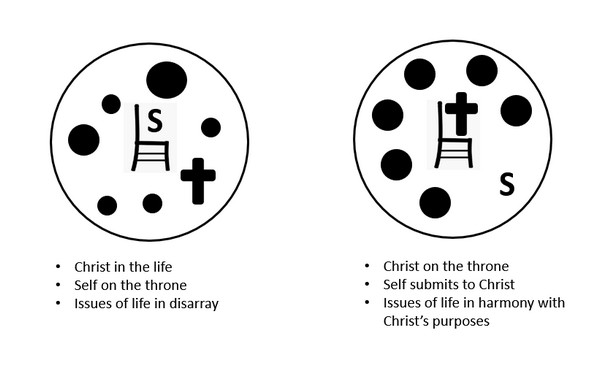 Ho do these thoughts fit in with the diagram
from Campus Crusade we often use?Jesus has the wisdom to direct usWe don’tHe can be trusted to accomplish good
things in our livesSo, what is Jesus’ point after claiming these positions of authority?It is God’s purpose that all believers should be willing to take the role of a servantGod intends for us to live the role of servant leadershipgreatness is demonstrated by willingness to servegreatness is not necessarily proved by wielding authority over others and bossing them around What would be equivalent to washing other people’s feet for a Christ-follower today? willing to help others, quick to see a need and work to fulfill itnot looking for fame or fortune as we serve othersreaching out to people in needgiving of our resources with no requirement or anticipation of reciprocityacting in selfless love to help where neededIn what kinds of service can we be involved in our circle of acquaintances?helping out a neighbor who is going through a time of sicknessvolunteering for maintenance or office tasks around the churchhelping out with children’s ministries, hauling neighborhood children to kids meetingsopening your home for a neighborhood Bible studydoing errands for someone who is indisposedyard work for an elderly personApplication 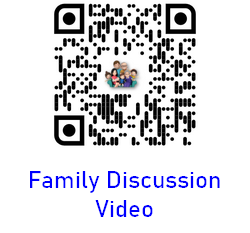 Observe. Pay attention to those who have the responsibility of serving you. Create a list of the ways Jesus has sent others to serve you and thank Him for those people and ways. Take the initiative to express your gratitude to those who serve you.Serve. Ask God to put one person on your heart whom you can serve this week.Share. Ask God to put one person on your heart who has not experienced the cleansing of Jesus. Share with that person how Jesus has forgiven you. 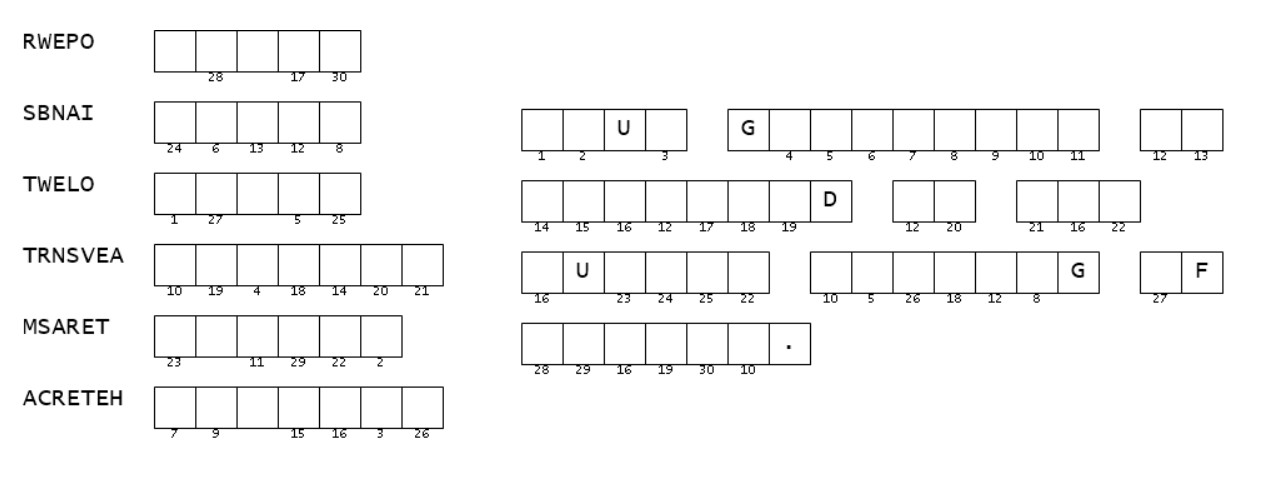 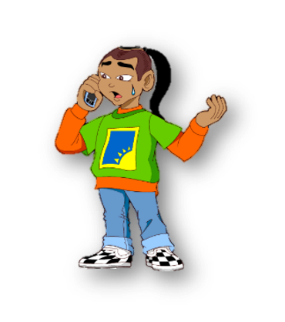 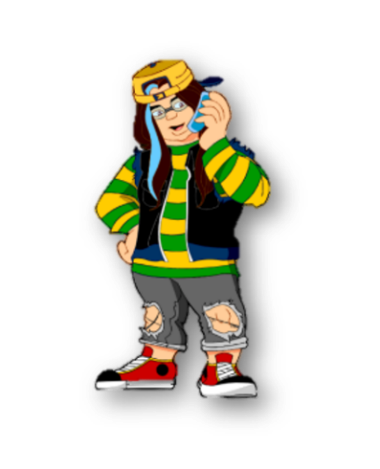 LordTeacherJesus is in chargeHe is sovereign – He does as He pleases to dowe surrender to His control and direction in our livesHe is omniscient, all knowing, all wiseHe imparts His wisdom to usWe seek to learn what he has to teach us